FDP-News Juni/Juli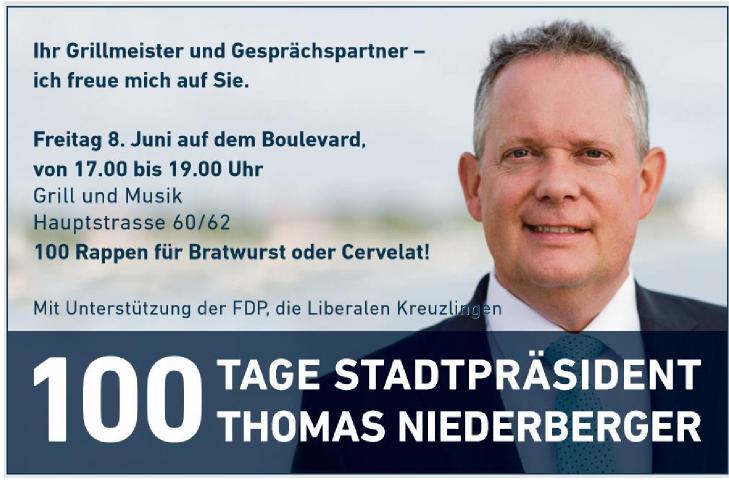 Geschätzte Mitglieder und Interessenten, die FDP-Kreuzlingen feiert, politisiert und sucht einMitglied	für	die 
Sozialhilfekommission der Stadt Kreuzlingen.Den	Vorstandbeschäftigt ebenfalls die Situation des Boulevard Kreuzlingen.FDP-Talk mit Thomas Niederberger. 100 Tage ist er im Amt.Gemeinsam mit unserem Stadtpräsidenten will die Ortspartei am Freitag 8. Juni 2018 feiern. Nutzen Sie die Gelegenheit und kommen Sie vorbei. Stellen Sie Fragen, bringen Sie Ideen und Anregungen.Zeit: 17.00 - 19.00 Uhr Ort: Hauptstrasse 60/62, Neben dem Stadthaus.Boulevard Kreuzlingen, quo vadis?An der letzten FDP-Vorstandssitzung wurde das Thema Boulevardnochmals	eingehend 
diskutiert. Es zeigt sich, dass der Kompromiss der neuen Verkehrsführung den Detaillisten im und um den Boulevard schadet sowie einen erheblichensich	seinen	Wegausserhalb	derkantonalen	Strassengesucht und vermindert dadurch die Wohnqualität in den angrenzendenQuartierstrassen.	Der 
Vorstand ist der Meinung,dass	das	aktuelleVerkehrsregime	nichthaltbar	ist.	AndereLösungsansätze	sind 
gefordert. Die Situation sollte sich kurzfristig für das Gewerbe und dieGastronomie entspannen. Die Wohnquartiere sollen von dem Ausweich-Verkehr befreit werden. Eine Anpassung wie sie in verschiedenen Städten in der Region eingeführt wurde wäre wünschens-wert. Der Stadtrat ist sich dieser Situation bewusstVerkehrsregime wieder-herzustellen und so lange beizubehalten, bis die diversen Projekte im Zentrum realisiert und zu erwartendenVerkehrsströme bekannt sind. Der FDP Vorstand wird sich auf Wunsch einbringen und einen pragmatischen Lösungs-ansatz gemeinsam mit den Verantwortlichen derRedaktion Pia Donati pia.donati@donaticonsulting.ch und Barbara Jäggi Greter barbara.jaeggi@gmx.ch FDP Die Liberalen Ortspartei Kreuzlingen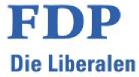 www.fdp-kreuzlingen.ch Stadt erarbeiten. Gerne erfahren wir Ihre Meinung zu unserem Dauer-brenner „Boulevard“.Gesucht wird einMitglied	für	die 
SozialhilfekommissionDie Sozialhilfekommis-sion wird per 2019 wieder neu gebildet. Um liberale Positionen einbringen zu können sucht die FDP-Ortspartei Persönlich-keiten, die Kenntnisse in diesem Bereich mitbringen.Sind Sie an einer Tätigkeit in dieser Kommission interessiert? Gerne informieren wir Sie über die Art und den Umfang dieser Tätigkeit.Jahresbeitrag 2018Im Laufe der nächsten Wochen erhalten Sie vonder	Ortspartei	die 
Jahresrechnung für denMitgliederbeitrag	2018. 
Die Beiträge wurden nicht erhöht. Was passiert mit Ihrem Beitrag? Ein Teil geht an die Kantonalpartei und an die FDP Schweiz.Der Anteil der Ortsparteiwird	zu	einem 
beträchtlichen Teil für die Gemeinderat-, Stadtrat-und Schulbehördewahlen verwendet. Dazu kommen noch diverse Anlässe, welche einen kleinen Anteil ausmachen. Wir freuen uns über Ihre Unterstützung und Ihre Mitgliedschaft bei der FDP-Ortspartei. Falls Sie weitere Personen kennen, die die liberalen Werte leben und schätzen, wäre es toll, wenn Sie diese zueinem	Parteieintrittmotivieren	könnten.Gerne geben wir weitere Auskünfte.Eine schöne Vorsommer Zeit wünscht Ihnen ihre FDP-OrtsparteiBarbara Jäggi und 
Pia DonatiCo-PräsidentinnenRedaktion Pia Donati pia.donati@donaticonsulting.ch und Barbara Jäggi Greter barbara.jaeggi@gmx.ch 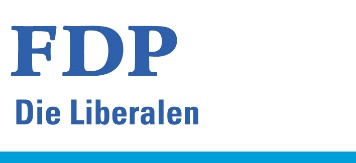 FDP-NewsJuni/Juli 2018FDP Die Liberalen
Ortspartei Kreuzlingenwww.fdp-kreuzlingen.ch 